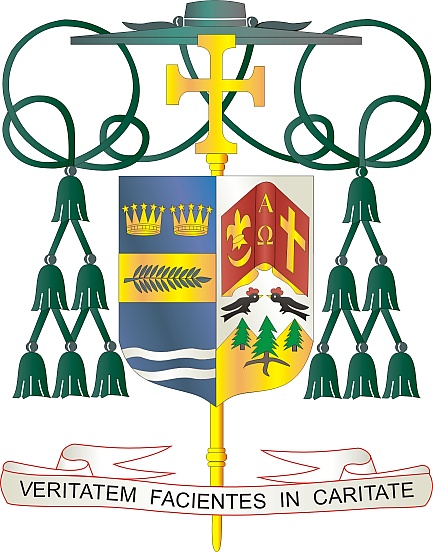 9995 North Military Trail • (561) 775-9595    Fax (561) 775-70354 Mas 2023Chè sè ak frè nan Kris la:Wikenn pwochèn, 11 ak 12 mas se koleksyon anyèl Dyosèz Palm Beach pou edikasyonseminaris yo ak fòmasyon prèt yo. Lajan yo ranmase nan koleksyon sa a yo itilize pou sipòtefrè ekolaj, lojman, edikasyon, ak fòmasyon pastoral seminaris nou yo. Pa egzanp, frè ekolajpou yon seminaris pa ane se $22,000, epi pou chanm ak manje se $12,100 pa ane. Disènmanprèt la ak pwosesis fòmasyon seminaris yo enpòtan, e seminaris sa yo bezwen sipò espirityèlak finansye nou.
Kounye a, gen 8 seminaris nan dyosèz nou an ki dedye tèt yo nan pwosesis enpòtan sa a poukonprann sa vokasyon an ye. Avèk favè Bondye nou an, nou pral gen 2 òdinasyon ane sa a:yon òdinasyon prèt (Rev. Mesye Marc Gustinelli) ak yon òdinasyon dyakona (Mesye JoshuaMartin).
Gras a jenerozite w, seminaris nou yo kapab devoue tèt yo nèt nan travay fòmasyon prèt la,san yo pa bezwen enkyete sou fado finansye seminè a. Avèk yo, ou ap mache nan chemenlafwa a epi asire tou ke sakreman yo ap kontinye nouri fidèl yo pou jenerasyon k ap vini yo.
Avèk rekonesans mwen pou jenewozite kontinyel ou epi ak tout volonte lapriyè m, se mwenmenmSensèman nan Kris la,					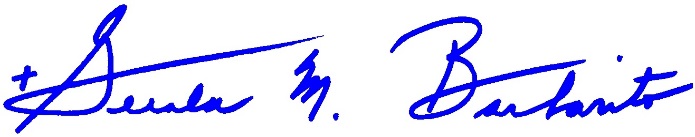 						Monsenyè Gerald M. Barbarito						Evèk Palm BeachNÒT POU KIRE YO : LI OBLIGATWA POU NOU PILIYE LÈT SA A NAN BILTEN PAWAS LA KÒM YON MWATYE PAJ OSWA NAN YON PAJ ANTYE NAN WEEKEND 4/5 MAS 2023.  KOLEKSYON AN PRAL FÈT 11/12 MAS 2023. OU BYENVENI POU LI LÈT POU PAWASYEN YO, POSTE L SOU REZO SOSYAL, AK SOU WEBSITE OU ANPLIS AK ENPRIME L NAN BILTEN AN.	